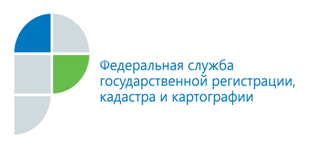 г. Барнаул21 ноября 2016 годаПресс-релизВозможно ли обжаловать решение о приостановлении кадастрового учета?ФГБУ «ФКП Росреестра» по Алтайскому краю (Кадастровая палата) информирует, что появился новый способ оспорить приостановление кадастрового учета. Теперь жители региона могут оспорить принятое Кадастровой палатой решение в апелляционной комиссии.1 декабря 2016 вступает в действие статья Федерального закона от 24.07.2007 № 221-ФЗ «О государственном кадастре недвижимости» 26.1 «Обжалование решения о приостановлении» (Закон о Кадастре). Новые изменения в Закон о Кадастре  устанавливают порядок формирования в регионе апелляционной комиссии из представителей органа кадастрового учета и объединения саморегулируемых организаций кадастровых инженеров с целью досудебного обжалования решения о приостановлении осуществления кадастрового учета. Состав апелляционной комиссии подлежит обновлению один раз в два года и утверждается актом, размещаемым на официальном сайте Росреестра (https://rosreestr.ru).Решение о приостановлении может быть обжаловано в апелляционной комиссии, заявителем или его представителем, кадастровым инженером в течение тридцати дней с момента принятия такого решения. При оспаривании решения саморегулируемая организация кадастровых инженеров, членом которой является выполнивший кадастровые работы кадастровый инженер, обеспечивает проведение экспертизы документов и подготовку обоснованного заключения для предоставления в комиссию.Принятие комиссией положительного решения является обязательным для исполнения Кадастровой палатой. В случае отрицательного решения повторная подача в апелляционную комиссию заявления не допускается.Обжалование решения о приостановлении осуществления кадастрового учета в судебном порядке возможно только после обжалования такого решения в апелляционную комиссию.__________________________Контакты для СМИСимонов Алексейпресс-секретарь50-27-91fgu22_press2@u22.rosreestr.ruhttps://vk.com/kadastr22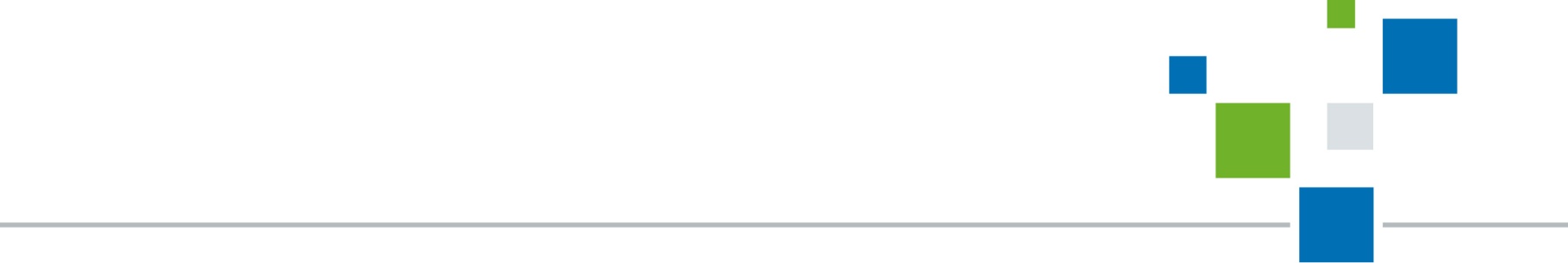 